Ministerstvo vnitra a Institut pro veřejnou správu Praha společně s Úřadem vlády ČR vyhlašuje 20. června 2020 čtrnáctý ročník soutěže „Úřad na cestě k rovnosti“Soutěže se mohou zúčastnit úřady veřejné správy na obecní a městské úrovni. Tématem letošního ročníku soutěže je „Bezpečnost veřejného prostoru z hlediska rovnosti žen a mužů.“ Soutěžní dotazníky a podrobnější informace o podmínkách soutěže jsou k dispozici na stránkách Institutu pro veřejnou správu Praha.Slavnostní vyhlášení vítězů a předání ocenění nejlepším vybraným úřadům proběhne dne 12. listopadu 2020 na konferenci, která se uskuteční v prostorách Lichtenštejnského paláce v Praze na Kampě.  Odborná část konference bude věnována problematice „Senioři a seniorky v obcích, městech a krajích: podpora aktivního stárnutí a mezigeneračního dialogu“. Účast na konferenci je bezplatná. Registrovat se lze na e-mailu: j.cas@institutpraha.cz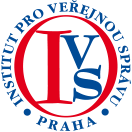 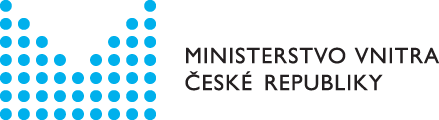 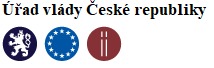 